Request for Proposals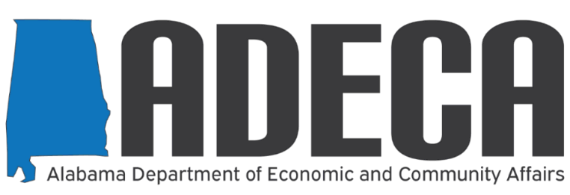 Juvenile Justice ProgramRacial and Ethnic Disparities CoordinatorIssue Date: March 15, 2024			Proposal Due Date: April 8, 2024The Alabama Department of Economic and Community Affairs (ADECA) is issuing a Request for Proposals (RFP) from interested parties to serve as Racial and Ethnic Disparities Coordinator for the Juvenile Justice Program in accordance with the Juvenile Justice and Delinquency Prevention Act (JJDPA), including Section 223(a)(15). The term of the initial contract will not exceed twenty-four (24) months from the execution of the contract, when services are no longer required, or once Federal funding has been exhausted.Issuance of this RFP in no way constitutes a commitment by ADECA to award a contract. The final terms of engagement will be set out in a contract between the selected Respondent and ADECA. Provisions of this RFP and the accepted proposal may be incorporated into the terms of the contract. The selected Respondent must be registered to do business with the State of Alabama through the STAARS Vendor Self Service (VSS). For more information, visit VSS at http://procurement.staars.alabama.gov.Program OverviewADECA is the state administering agency for Alabama’s participation in the Juvenile Justice and Delinquency Prevention Act. ADECA is therefore responsible for confirming compliance with the core requirements of the Act, including reducing racial and ethnic disparities among justice-involved youth.The selected Respondent(s) will be responsible for coordinating stakeholders at the State, local, and tribal levels to advise regarding efforts to reduce racial and ethnic disparities among justice-involved youth; identifying and analyzing data on race and ethnicity at juvenile justice decision points to determine which points create racial and ethnic disparities among youth in contact with the juvenile justice system; and developing and implementing a work plan that includes measurable objectives for policy, practice, or other system changes based on the needs identified in data collection and analysis.Anticipated Scope of WorkThe essential responsibilities of the selected Respondent(s) can be organized into five categories: general responsibilities; State Racial and Ethnic Disparities Plan development and implementation; training and technical assistance; public education, coordination, and outreach; and reporting. All work under the contract will be conducted with oversight from the Law Enforcement and Traffic Safety (LETS) Division of ADECA and will require ADECA approval.The selected Respondent’s general responsibilities will include:Planning and coordinating meetings and providing logistic and administrative support for the Alabama State Advisory Group on Juvenile and Delinquency Prevention’s Racial and Ethnic Disparity subcommittee and the Juvenile Justice Specialist.Providing relevant national and local information and research to keep the subcommittee abreast of the latest trends, proposed plans, and recommendations in the field of juvenile justice.Working with the Alabama State Advisory Group’s Racial and Ethnic Disparities subcommittee to identify specific local Racial and Ethnic Disparity target jurisdictions.Providing regular updates to the Racial and Ethnic Disparities subcommittee and the Juvenile Justice Specialist.Reviewing grant applications, preparing staff analysis, and making funding recommendations to the Alabama State Advisory Group and its Racial and Ethnic Disparities subcommittee.The selected Respondent’s responsibilities relating to the State Racial and Ethnic Disparities Plan will include:Identifying and analyzing data on race and ethnicity at decision points in State and local juvenile justice systems to determine which such points create racial and ethnic disparities among youth who come into contact with the juvenile justice system.Working with the Racial and Ethnic Disparities subcommittee in the development and implementation of the State’s Racial and Ethnic Disparities Plan and its annual updates, which include measurable objectives for policy, practice, or other system changes based on the needs identified in the data collection and analysis process.Overseeing, coordinating, and monitoring the implementation of each step in the State’s Racial and Ethnic Disparities Plan in conjunction with the Racial and Ethnic Disparities subcommittee.Advising on improving access to prevention, intervention, treatment, and aftercare services for minority youth.The selected Respondent’s responsibilities related to training and technical assistance will include:Serving as the State’s representative on committees or projects related to racial and ethnic disparities by acting as a liaison; offering information, education, technical assistance, and support; and identifying problems and offering solutions.Providing technical assistance to encourage development, sound administration, and effective services for local programs addressing racial and ethnic disparities.Public education, coordination, and outreachCreating annual and/or periodic reports in order to disseminate information on issues relating to racial and ethnic disparities.Convening community groups, juvenile justice agencies, school personnel, funding entities, researchers, evaluators, and others to encourage cooperative strategies to address racial and ethnic disparities.In conjunction with the Racial and Ethnic Disparities subcommittee, coordinating the ongoing review and assessment of existing juvenile justice programs, policies, statutes, and funding mechanisms to ensure their activities are not detrimental to minority youth in the juvenile justice system.ReportingSubmitting quarterly narrative progress reports for the respective quarter calendar (October – December; January – March; April – June; July – September) to ADECA.Completing and submitting an annual Racial and Ethnic Disparity Report as mandated by the Office of Juvenile Justice and Delinquency Prevention.The selected Respondent will also attend national and regional training seminars and participate in conference calls, including those sponsored by the Office of Juvenile Justice and Delinquency Prevention, focusing on topics relating to racial and ethnic disparities in justice-involved youth.The selected Respondent will prepare for and participate in the Office of Juvenile Justice and Delinquency Prevention’s Federal audits and site monitoring visits to Alabama, which are periodically conducted to verify the State’s compliance with the core requirements of the Juvenile Justice and Delinquency Prevention Act.The selected Respondent will be required to maintain and preserve in a secure status all documents that pertain to the State’s effort to reduce racial and ethnic disparities in justice-involved youth, and to  provide a copy of all documents to ADECA.EligibilityEligible respondents include but are not limited to independent contractors, retired State employees, non-profit organizations, and colleges and universities.An eligible respondent should have all of the following qualifications:A bachelor’s degree in a field related to human service, education, behavioral sciences, or law enforcement;At least five years of experience working in the juvenile justice system and/or a field related to human services; andAt least two years of experience as an administrator or supervisor.Respondents should be proficient in research, writing, planning, and organization, and should be able to coordinate with a diverse group of organizations and individuals. Respondents should be capable of working efficiently and independently with overall guidance and direction from the State Juvenile Justice Specialist and the Alabama State Advisory Group on Juvenile Justice Delinquency and Prevention.Submission RequirementsIn order to be considered complete, a proposal must contain the following:A cover letter detailing the Respondent’s relevant experience, understanding of the requirements of the Juvenile Justice and Delinquency Prevention Act, and eligibility as outlined in Section C;A document outlining the Respondent’s proposed methodology for fulfilling the requirements established in Section B;A résumé with at least three (3) references;A completed One-Year Budget Summary and Budget Detail Worksheet, which have been attached to this solicitation; andA State of Alabama Disclosure Statement, available on the Alabama Legislature’s website or at the following link: https://alison-file.legislature.state.al.us/pdfdocs/joint/contract_review/AL_Vendor_Disclosure_Statement.pdf.Incomplete proposals will be disqualified and will not be considered for award. ADECA reserves the right to contact any Respondent for additional information and/or clarifications.Submittal InstructionsProposals must be received before 3:00 PM CST on April 8, 2024. Any proposal received by ADECA after the stated time will be disqualified and will not be considered for award. It is the Respondent’s responsibility to confirm that a proposal is received on time.Proposals must be submitted via email to RFP@adeca.alabama.gov with the subject line “Response to Title II Racial and Ethnic Disparities Coordinator RFP.” Proposals must be contained in a single PDF document.Proposals may be modified or withdrawn prior to the deadline. In order to modify or withdraw a proposal, the Respondent must submit the modification or the intent to withdraw in writing via email to RFP@adeca.alabama.gov. Any modification or withdrawal received after the deadline will be considered late and will not be considered.Selection CriteriaAll acceptable proposals submitted in response to this solicitation will be evaluated by LETS personnel, and a Respondent will be selected by the Director of ADECA based on this evaluation. The selected proposal will be the one that best meets the requirements set forth in this solicitation.Proposals will be evaluated according to the following criteria, listed in descending order of importance:Whether the proposal fulfills the requirements established in this solicitation.The Respondent’s knowledge and understanding of the requirements of the Juvenile Justice and Delinquency Prevention Act, as displayed in the cover letter and/or proposed methodology.The Respondent’s ability to perform the tasks required by the Scope of Work, as displayed in the cover letter and/or proposed methodology, including:The Respondent’s ability to travel as required;The Respondent’s ability to assemble required reports; andThe Respondent’s ability to compile training materials, engage/communicate with stakeholders, and provide technical assistance as needed or requested.The Respondent’s relevant experience as displayed in the cover letter and résumé.The appropriateness of the Respondent’s proposed methodology for fulfilling the requirements of the Juvenile Justice and Delinquency Prevention Act.Cost, as displayed in the Budget Summary Worksheet.Any or all responses to this solicitation may be rejected, in whole or in part, and/or the solicitation may be canceled if doing so is in the best interest of the State, as provided in Alabama Administrative Code Chapter 355-4-3-.09.Public Access to InformationAll proposals received become records of ADECA and will be open to inspection by the public after award unless exempt from disclosure under Alabama law or regulation.  If the Respondent chooses to include Confidential Information, as defined by Alabama Administrative Code Chapter 355-4-1-.03, the Respondent may designate the information as such and request that the information be exempt from disclosure. The Respondent must clearly designate the part of the response that contains Confidential Information in order to claim exemption from disclosure by submitting both an unredacted copy and a redacted copy of its proposal. Copies shall be clearly identified as either “Original Copy” or “Redacted Copy”.  Regardless of any markings or requests by the Respondent, ADECA may evaluate proposals to determine whether information should be considered as Confidential Information.  The decision as to whether such confidentiality is appropriate rests solely with ADECA.Further DiscussionUnder Alabama Administrative Code Chapter 355-4-3-.03(9), ADECA may amend this RFP after its issuance. Any such amendment will be sent to all prospective Respondents known to have received the RFP within a reasonable time to allow prospective Respondents to consider it in preparing proposals. Any Respondent who receives an amendment to this RFP must acknowledge receipt of the amendment via email to buffy.smelley@adeca.alabama.gov.ADECA may conduct discussions with Respondents who submit proposals determined to be reasonably susceptible of being selected for award. The purpose of any such discussions will be to promote a better understanding of ADECA’s requirements and/or to facilitate arriving at a contract. A proposal may be selected for award without discussion between ADECA and a Respondent. Discussion between ADECA and a Respondent does not imply any increased likelihood of selection for award.Questions pertaining to this RFP may be submitted to Buffy Smelley, Juvenile Justice Specialist, via email at buffy.smelley@adeca.alabama.gov by 5:00 PM CST on March 25, 2024. Responses to questions will be posted publicly to the ADECA LETS website no later than 5:00 p.m. on April 1, 2024.Contract TermsThis solicitation is not a contract and does not create an obligation or a contractual relationship between ADECA and any respondent; such obligation shall commence only upon the execution of a contract by the parties and the approval of said contract by the Legislative Contract Review Oversight Committee and the Governor of the State of Alabama.The following are terms expected to be included in any future contract between ADECA and the selected contractor. ADECA reserves the right to add terms and conditions to any final contract as necessary, within the scope of this solicitation.Required Post-Selection SubmissionsIn order the execute a contract, the selected Respondent will be required to submit the following items to ADECA:Immigration Status Form;State of Alabama Disclosure Statement;E-Verify Program for Employment Verification Memorandum of Understanding;Certificate of Compliance with the Beason-Hammon Alabama Taxpayer and Citizen Protection Act; andW-9 Request for Taxpayer Number and Certification.Blank templates for required submittals listed above can be found at the following links, as well as on the Alabama Legislature’s website: Immigration Status FormState of Alabama Disclosure StatementCertificate of Compliance with the Beason-Hammon Taxpayer and Citizen Protection ActTerms of Contract and AcknowledgmentThe contract is expected to take effect on or around mid-July 2024 and is expected to expire on or around twenty-four (24) months after the effective date. The selected Respondent will acknowledge that the contract is not effective until it has received all requisite state and government approvals, and the selected Respondent shall not begin performing work under the contract until notified to do so by ADECA. The selected Respondent will be entitled to no compensation for work performed prior to the effective date of the contract.FundingThe total amount to be paid to the selected Respondent will be determined during the procurement process.Method of PaymentThe selected Respondent shall be paid upon submission of invoices that set out professional services rendered and related expenses.Contractor Not Entitled to Merit System BenefitsUnder no circumstances shall the selected Respondent be entitled to receive the benefits granted to State employees under the Merit System Act.AmendmentsAny and all requests for amendments and/or modifications to the contract must be submitted in writing to ADECA and approved by ADECA prior to implementation. Some modifications may require an amendment to the contract. Any changes to the contract award amount will require an amendment to the contract.Hearing on AppealThe selected Respondent shall have the right to appeal any determination to terminate the contract made by ADECA; however, if the selected Respondent fails to submit its appeal, in writing, within ten (10) calendar days from written notice of the termination and/or fails to request and receive approval from ADECA for extension of such, then the selected Respondent shall have no further right of appeal.A hearing shall be conducted at ADECA’s offices in Montgomery, Alabama, or any other appropriate location at ADECA’s discretion, with a written notification of the time, place, and subject matter by ADECA to the selected Respondent.Not to Constitute a Debt of the StateThe terms and commitments contained within any contract made with the selected Respondent shall not be constituted as a debt of the State of Alabama in violation of Ala. Const. art. XI, § 213.Conflicting ProvisionIf any provision of the contract shall contravene any statute or Constitutional provision or amendment, either now in effect or which may during the course of the contract be enacted, then that conflicting provision in the contract shall be deemed null and void.Immunity and Dispute ResolutionThe parties to the contract will recognize and acknowledge that ADECA is an instrumentality of the State of Alabama and, as such, it is immune from suit pursuant to Ala. Const. art. I, § 14. It is further acknowledged and agreed that none of the provisions and conditions of the contract shall be deemed to be or construed to be a waiver by ADECA of such Constitutional Immunity.In the event of any dispute between the parties, senior officials of both parties shall meet and engage in a good faith attempt to resolve the dispute. Should that effort fail, and the dispute involves the payment of money, a party’s sole remedy is the filing of a claim with the Board of Adjustment of the State of Alabama.For any and all disputes arising under the terms of the contract which are not resolved by negotiation, the parties agree to utilize appropriate forms of non-binding alternative dispute resolution including, but not limited to, mediation. Such dispute resolution shall occur in Montgomery, Alabama, utilizing, where appropriate, mediators selected from the roster of mediators maintained by the Center for Dispute Resolution of the Alabama State Bar.DisclaimerADECA will specifically deny liability for any claim arising out of any act or omission by any person or agency receiving funds from ADECA whether by contract, grant, loan, or by any other means.No subrecipient, contractor, or agency performing services under any agreement, contract, grant, or any other understanding, oral or written, other than an actual employee of ADECA, shall be considered an agent or employee of the State of Alabama or ADECA or any division thereof. The State of Alabama, ADECA, and their agents and employees assume no liability to any subrecipient, contractor, or agency, or any third party, for any damages to property, both real and personal, or personal injuries, including death, arising out of or in any way connected with the acts or omissions of any subrecipient, contractor, or agency, or any other person.Access to RecordsThe Director of ADECA, the Comptroller General of the United States (if Federal funds), the Chief Examiner of Public Accounts, or any of their duly authorized representatives shall have the right of access to any pertinent books, documents, papers, and records of the selected Respondent for the purposes of making audits, financial reviews, examinations, excerpts and transcripts. This right also includes timely and reasonable access to personnel of the selected Respondent for the purpose of interview and discussion related to such agreement. The right of access is not limited to the required retention period but shall last as long as the records are retained.AssignabilityThe selected Respondent shall not assign any interest in the contract and shall not transfer any interest in the same (whether by assignment or novation) without the prior written consent of ADECA thereto provided. However, that claims for money due, or to become due to the selected Respondent from ADECA under the contract may be assigned to a bank, a trust company, or other financial institution through a valid court order and without such approval. Notice of such assignment or transfer shall be furnished promptly to ADECA.Contingency ClauseAny ADECA commitment of funds made within the contract shall be contingent upon receipt and availability by ADECA of funds under the program for which the contract shall be made. If the contract involves Federal funds, the amount of the contract will be adjusted by the amount of any Federal recessions and/or deferrals.Payments made by ADECA under the terms of the contract shall not constitute final approval of documents submitted by the selected Respondent or of procedures used in formulated requests for payment to the selected Respondent. Funds appropriated and obliged to the award will be available for reimbursement of costs until the end of the performance period set forth in the contract.Conflict of InterestA conflict of interest, real or apparent, will arise when any of the following has a financial or other interest in the firm or organization selected for an award: (1) the individual, (2) any member of the individual’s immediate family, (3) the individual’s partner, or (4) an organization which employs, or is about to employ any of the above. The selected Respondent will certify by signing the contract that no person under its employ or control who presently performs functions, duties, or responsibilities in connection with ADECA of grant-funded projects or programs has any personal and/or financial interest, direct or indirect, in the contract nor will the selected Respondent hire any person having such conflicting interest. The selected Respondent will further certify that it will maintain a written code of standards governing the performance of persons engaged in the award and administration of contracts and subgrants.Indirect CostIn accordance with 2 C.F.R. § 200.332(a)(4) and § 200.414, Subrecipients of Federal awards may charge indirect costs to the award unless statutorily prohibited by the Federal program and in accordance with any applicable administrative caps on Federal funding.  ADECA will accept a Federally negotiated indirect cost rate. If no approved rate exists, ADECA will collaborate with the selected Respondent to determine an appropriate rate. This rate will be either a negotiated rate, which can be based on a prior negotiated rate between a different pass-through entity and the same Subrecipient, or the 10% de minimis rate of the modified total direct cost as defined in 2 C.F.R. § 200.1. If basing the rate on a previously negotiated rate, ADECA is not required to collect information justifying this rate but may elect to do so. Subrecipients can allocate and charge direct costs through cost allocation. However, in accordance with 2 C.F.R. § 200.403, costs must be consistently charged as either indirect or direct costs but not charged as both or inconsistently charged to the Federal award. Once chosen, the method must be used consistently for all Federal awards until such time as a negotiated rate is approved by the Subrecipients’ Federal cognizant agency.Audit RequirementsAll subrecipients of Federal funds must follow the audit requirements identified in the Office of Management and Budget Uniform Administrative Requirements, 2 CFR Part 200, Subpart F. Additionally, if any subrecipient receives more than $500,000.00 collectively in State General Fund appropriations in their fiscal year from the Department, they must have an audit in accordance with Government Auditing Standards (the Yellow Book) and Generally Accepted Auditing Standards established by the AICPA.Nothing contained in the contract shall be construed to mean that ADECA cannot utilize its auditors regarding limited scope audits of various ADECA funds. Audits of this nature shall be planned and carried out in such a way as to avoid duplication or not exceed the audit coverage limits as stated in the Uniform Administrative Requirements.Copies of all required audits must be submitted to the following mailing address or emailed to audit@adeca.alabama.gov:Alabama Department of Economic and Community AffairsATTENTION: Audit SectionP.O. Box 5690Montgomery, Alabama 36103-5690An additional copy of all required audits must be submitted to the following mailing address:Alabama Department of Examiners of Public AccountsATTENTION: Audit Report RepositoryP.O. Box 302251Montgomery, Alabama 36130-2251All entities that have a single audit must submit the reporting package and data collection to the Federal Audit Clearinghouse in accordance with 2 CFR Part 200, 
Subpart F § 200.512.Audit Exceptions, Unresolved Questioned Costs, and Outstanding DebtsThe selected Respondent will certify by signing the contract that it does not have any unresolved audit exceptions, unresolved questioned costs, or finding of fiscal inadequacy as a result of project monitoring. It further certifies that no money is owed to any division of ADECA, or to the Federal government under any program where it has not arranged a repayment plan.Suspension of PaymentsPayments under the contract may be suspended in the event that there is an outstanding audit exception under any program administered by any division of ADECA or in the event there is an amount owing to any division of ADECA, or an amount owing to the Federal government any program administered by any division of ADECA that is not received in a reasonable and timely manner.Should the selected respondent incur an unresolved audit exception, have unresolved questionable costs, or finding of inadequacy as a result of any project monitoring by ADECA or any division thereof, ADECA shall not enter into any other contract agreement, grants, etc. with said Contractor until the audit exception, questioned cost, or finding of fiscal inadequacy has been resolved.ADECA shall not enter into another contract agreement, grant, etc. with any individual, agency, company, or government under any program administered by any division of ADECA that has not arranged a repayment schedule.Disclosure StatementUnless otherwise exempt under Ala. Code § 41-16-82, a disclosure statement must be submitted to ADECA for any and all proposals, bids, contracts, or grant proposals in excess of $5,000.00.Compliance with Federal, State, and Local LawsIn addition to the provisions provided in the contract, the selected Respondent shall be responsible for complying with any and all other applicable laws, ordinances, codes, and regulations of the Federal, State, and local governments, including but not limited to Alabama procurement law (Ala. Code § 41-16-1 et seq.; Ala. Code § 41-4-130 et seq.), the Alabama Public Works Law (Ala. Code § 39-1-1 et seq.), any State permitting requirements, the Alabama Open Meetings Act (Ala. Code § 36-25a-1 et seq.), and the Beason-Hammon Alabama Taxpayer and Citizen Protection Act (Ala. Code § 31-13-1 et seq.).By signing the contract, the parties will affirm for the duration of the contract that they will not violate Federal immigration law or knowingly employ, hire for employment, or continue to employ an unauthorized alien within the State of Alabama. Furthermore, a contracting party found to be in violation of this provision shall be deemed in breach of the contract and shall be responsible for all damages resulting therefrom.In compliance with Ala. Code § 41-16-5, the selected Respondent will certify that it is not currently engaged in and will not engage in the boycott of a person or entity based in or doing business with a jurisdiction with which this state can enjoy open trade.In compliance with Ala. Act No. 2023-409, by signing the contract, the selected Respondent will provide written verification that the selected Respondent, without violating controlling law or regulation, does not and will not, during the term of the contract engage in economic boycotts as the term “economic boycott” is defined in Section 1 of the Act.NondiscriminationThe selected Respondent shall be prohibited from discriminating based on race, color, religion, sex, age, handicap, or national origin.OMB Uniform Guidance for Federal AwardsFor any and all contracts or grants made by a non-Federal entity under a Federal award, the non-Federal entity must comply with 2 C.F.R. Part 200, the OMB Uniform Administrative Requirements, Cost Principles, and Audit Requirements for Federal Awards, which includes but is not limited to, subpart B, General Provisions; subpart C, Pre-Federal Awards Requirements and Contents of Federal Awards; subpart D, Post Federal Award Regulations; subpart E, Cost Principles; subpart F, Audit Requirements; and all accompanying appendices.For any and all contracts made by a non-Federal entity under a Federal Award, 2 C.F.R. § 200.327 requires provisions covering the following (as found in Appendix II to Part 200) be included and adhered to as applicable and unless specifically excluded by other Federal regulations:TerminationA clause addressing termination for cause and convenience must be included in all contracts in excess of $10,000. The following provisions will apply to termination under the contract, whether termination by ADECA or by the selected Respondent. The performance of work under the contract may be terminated in whole or in part for the following circumstances:Termination for Convenience. The contract may be terminated by either party with thirty (30) days written notice. Said notice shall specify the reasons for requesting such termination. If ADECA determines that the continuation of the work will serve no useful public purpose, the contract may be terminated by ADECA and the selected Respondent shall be entitled to necessary expenses incurred through the date of termination or the date services are last provided, whichever occurs first.Termination for Cause. If, through any cause, the selected Respondent fails to fulfill in a timely manner its obligations under the contract or if the selected Respondent violates any of the covenants, agreements, or stipulations of the contract and such failure or violation is not corrected within fifteen (15) days after such notice is given by ADECA to the selected Respondent, ADECA shall thereupon have the right to immediately terminate or suspend the contract by giving written notice to the selected Respondent of such termination or suspension and specifying the effective date thereof.In the event of termination for either convenience of cause, all property finished or unfinished, documents, data, studies, surveys, drawings, maps, models, photographs, computer tapes, computer programs, and reports prepared by the selected Respondent under the Contract shall at the option of ADECA, and if in accordance with applicable State and Federal regulations, become the property of ADECA. The selected Respondent shall be entitled to receive just and equitable compensation for any satisfactory work completed on such documents and other materials.Notwithstanding the above, the selected Respondent shall not be relieved of any liability to ADECA for damages sustained by ADECA by virtue of any breach of the contract by the selected Respondent and ADECA may withhold any payments to the selected Respondent for the purpose of setoff until such time as the exact amount of damages to ADECA for the selected Respondent is determined.Equal Employment OpportunityIn accordance with 41 C.F.R. § 60-1.4(b) and Executive Order 11246 (as amended by Executive Order 11375), for any Federally assisted construction contract as defined by 41 C.F.R. § 60-1.3, the Contractor, during the performance of this agreement, hereby agrees as follows:The Contractor will not discriminate against any employee or applicant for employment because of race, color, religion, sex, sexual orientation, gender identity, or national origin. The Contractor will take affirmative action to ensure that applicants are employed, and that employees are treated during employment without regard to their race, color, religion, sex, sexual orientation, gender identity, or national origin. Such action shall include, but not be limited to the following: employment, upgrading, demotion, or transfer; recruitment or recruitment advertising; layoff or termination; rates of pay or other forms of compensation; and selection for training, including apprenticeship. The Contractor agrees to post in conspicuous places, available to employees and applicants for employment, notices to be provided setting forth the provisions of this nondiscrimination clause.The Contractor will, in all solicitations or advertisements for employees placed by or on behalf of the Contractor, state that all qualified applicants will receive consideration for employment without regard to race, color, religion, sex, sexual orientation, gender identity, or national origin.The Contractor will not discharge or in any other manner discriminate against any employee or applicant for employment because such employee or applicant has inquired about, discussed, or disclosed the compensation of the employee or applicant or another employee or applicant. This provision shall not apply to instances in which an employee who has access to the compensation information of other employees or applicants as a part of such employee's essential job functions discloses the compensation of such other employees or applicants to individuals who do not otherwise have access to such information, unless such disclosure is in response to a formal complaint or charge, in furtherance of an investigation, proceeding, hearing, or action, including an investigation conducted by the employer, or is consistent with the contractor's legal duty to furnish information.The Contractor will send to each labor union or representative of workers with which he has a collective bargaining agreement or other contract or understanding, a notice to be provided advising the said labor union or workers' representatives of the contractor's commitments under this section, and shall post copies of the notice in conspicuous places available to employees and applicants for employment.The Contractor will comply with all provisions of Executive Order 11246 of September 24, 1965, and of the rules, regulations, and relevant orders of the Secretary of Labor.The Contractor will furnish all information and reports required by Executive Order 11246 of September 24, 1965, and by rules, regulations, and orders of the Secretary of Labor, or pursuant thereto, and will permit access to his books, records, and accounts by the administering agency and the Secretary of Labor for purposes of investigation to ascertain compliance with such rules, regulations, and orders.In the event of the Contractor's noncompliance with the nondiscrimination clauses of this contract or with any of the said rules, regulations, or orders, this Contract may be canceled, terminated, or suspended in whole or in part and the Contractor may be declared ineligible for further Government contracts or federally assisted construction contracts in accordance with procedures authorized in Executive Order 11246 of September 24, 1965, and such other sanctions may be imposed and remedies invoked as provided in Executive Order 11246 of September 24, 1965, or by rule, regulation, or order of the Secretary of Labor, or as otherwise provided by law.The Contractor will include the portion of the sentence immediately preceding paragraph (1) and the provisions of paragraphs (1) through (8) in every subcontract or purchase order unless exempted by rules, regulations, or orders of the Secretary of Labor issued pursuant to section 204 of Executive Order 11246 of September 24, 1965, so that such provisions will be binding upon each subcontractor or vendor. The Contractor will take such action with respect to any subcontract or purchase order as the administering agency may direct as a means of enforcing such provisions, including sanctions for noncompliance: Provided, however, that in the event a contractor becomes involved in, or is threatened with, litigation with a subcontractor or vendor as a result of such direction by the administering agency, the Contractor may request the United States to enter into such litigation to protect the interests of the United States.The selected Respondent will further agree that it will be bound by the above equal opportunity clause with respect to its own employment practices when it participates in Federally assisted construction work: Provided, that if the selected Respondent so participating is a State or local government, the above equal opportunity clause is not applicable to any agency, instrumentality or subdivision of such government which does not participate in work on or under the contract.The selected Respondent will agree that it will assist and cooperate actively with the administering agency and the Secretary of Labor in obtaining the compliance of contractors and subcontractors with the equal opportunity clause and the rules, regulations, and relevant orders of the Secretary of Labor, that it will furnish the administering agency and the Secretary of Labor such information as they may require for the supervision of such compliance, and that it will otherwise assist the administering agency in the discharge of the agency's primary responsibility for securing compliance.The selected Respondent will further agree that it will refrain from entering into any contract or contract modification subject to Executive Order 11246 of September 24, 1965, with a contractor debarred from, or who has not demonstrated eligibility for, Government contracts and Federally assisted construction contracts pursuant to the Executive Order and will carry out such sanctions and penalties for violation of the equal opportunity clause as may be imposed upon contractors and subcontractors by the administering agency or the Secretary of Labor pursuant to Part II, subpart D of the Executive Order.In addition, the selected Respondent will agree that if it fails or refuses to comply with these undertakings, the administering agency may take any or all of the following actions: cancel, terminate, or suspend in whole or in part this grant (contract, loan, insurance, guarantee); refrain from extending any further assistance to the selected Respondent under the program with respect to which the failure or refund occurred until satisfactory assurance of future compliance has been received from such selected Respondent; and refer the case to the Department of Justice for appropriate legal proceedings.Davis-Bacon Act and Copeland “Anti-Kickback” ActIn the event the contract is for an amount which exceeds $2,000 and is a prime construction contract, the selected Respondent shall comply with the Davis-Bacon Act (40 U.S.C. § 3141 – 3144 and 3146 – 3148), as supplemented by Department of Labor regulations at 29 C.F.R. Part 5, which includes provisions providing for the payment of mechanics and laborers at a rate not less than the prevailing wages specified in a wage determination issued by the United States Secretary of Labor, and provides for the payment of wages to mechanics and laborers not less than once a week. Additionally, for all prime construction contracts in excess of $2,000, the Contractor or Subrecipient shall comply with the Copeland “Anti-Kickback” Act (40 U.S.C. § 3145), as supplemented by Department of Labor regulations (29 C.F.R. Part 3), which prohibits a Contractor or Subrecipient from inducing any person employed in the construction, completion, or repair of a public work from giving up any compensation to which he or she is entitled to receive. In the event of a suspected or reported violation of either the Davis-Bacon Act or the Copeland “Anti-Kickback” Act, ADECA shall report such violation to the Federal awarding agency.Contract Work Hours and Safety Standards ActIn the event the contract is for an amount in excess of $100,000 and involves the employment of mechanics and laborers, the selected Respondent shall comply with the Contract Work Hours and Safety Standards Act, 40 U.S.C. § 3701–08, specifically §§ 3702 and 3704, as supplemented by Department of Labor regulations (29 C.F.R. Part 5). Said Act includes provisions which provide that a contractor must compute the wages of mechanics and laborers on the basis of a standard 40-hour work week. If an employee works in excess of 40 hours during a work week, the employee must be compensated at a rate of not less than one and a half times the basic rate of pay for all hours worked in excess of 40 hours. Further, neither a laborer nor a mechanic can be required to work in unsanitary, hazardous or dangerous conditions.Rights to Inventions Made Under a Contract or AgreementIf the Federal award meets the definition of “funding agreement” under 
37 C.F.R. § 401.2(a) and the recipient or Subrecipient wishes to enter into a contract with a small business firm or nonprofit organization regarding the substitution of parties, assignment of performance of experimental, developmental, or research work under that “funding agreement,” the recipient or Subrecipient must comply with the requirements of 37 C.F.R. Part 401, “Rights to Inventions Made by Nonprofit Organizations and Small Business Firms Under Government Grants, Contracts and Cooperative Agreements,” and any implementing regulations issued by the awarding agency.Clean Air Act and Federal Water Pollution Control ActIn the event the contract is for an amount in excess of $150,000, the selected Respondent shall comply with all applicable standards, orders or regulations issued pursuant to the Clean Air Act (42 U.S.C. § 7401–7671q) and the Federal Water Pollution Control Act (33 U.S.C. § 1251–1387). ADECA shall report any suspected or reported violation to the Federal awarding agency and to the Environmental Protection Agency.Debarment and SuspensionThe selected Respondent will be prohibited from using any contractor or subcontractor that has been debarred, suspended, or otherwise excluded from participation in Federal Assistance programs (Executive Orders 12549 and 12689).The selected Respondent shall require participants in lower tier covered transactions to include the certification on Government-wide Debarment and Suspension (Non-Procurement) for it and its principals in any proposal submitted in connection with such lower tier covered transactions (see Code of Federal Regulations, 2 CFR Part 180.300). The Excluded Parties List System is available for access from the System of Award Management website at http://www.SAM.gov.The selected Respondent will certify by entering into the contract that neither it nor its principals nor any of its subcontractors are presently debarred, suspended, proposed from debarment, declared ineligible, or voluntarily excluded from entering into the contract by any Federal agency or by any department, agency, or political subdivision of the State. The term “principal” for purposes of the contract means an officer, director, owner, partner, key employee, or other person with primary management or supervisory responsibilities or a person who has critical influence or substantive control over the operations of the selected Respondent.The selected Respondent will certify that it has verified the suspension and debarment status for all subcontractors receiving funds under this Contract and shall be solely responsible for any recoupments or penalties that might arise from non-compliance. The Contractor shall immediately notify the Department if any subcontractor becomes debarred or suspended and shall, at the Department’s request, take all steps required by the Department to terminate its contractual relationship with the subcontractor for work to be performed under this Contract.Byrd Anti-Lobbying ActIn the event the contract is for an amount equal to or in excess of $100,000, Contractors and Subrecipients shall comply with the Byrd Anti-Lobbying Act (31 U.S.C. § 1352), and shall file the required certification. Each tier certifies to the tier above that it will not and has not used Federal appropriated funds to pay any person or organization for influencing or attempting to influence an officer or employee of any agency, a member of Congress, officer or employee of Congress, or an employee of a member of Congress in connection with obtaining any Federal contract, grant, or any other award covered by 31 U.S.C. § 1352. Each tier shall also disclose any lobbying with non-Federal funds that takes place in connection with obtaining any Federal award. Such disclosures are forwarded from tier to tier up to the non-Federal award.Procurement of Recovered MaterialsThe selected Respondent shall comply with Section 6002 of the Solid Waste Disposal Act, as amended by the Resource Conservation and Recovery Act. The requirements of Section 6002 include procuring only items designated in guidelines of the Environmental Protection Agency at 40 CFR part 247 that contain the highest percentage of recovered materials practicable, consistent with maintaining a satisfactory level of competition, where the purchase price of the item exceeds $10,000 or the value of the quantity acquired during the preceding fiscal year exceeded $10,000; procuring solid waste management services in a manner that maximizes energy and resource recovery; and establishing an affirmative procurement program for procurement of recovered materials identified in the EPA guidelines.Prohibition on Certain Telecommunications and Video Surveillance Services or EquipmentRecipients and subrecipients of Federal funds are prohibited from obligating or expending loan or grant funds to:Procure or obtain;Enter into contract (or extend or renew a contract) to procure or obtain equipment, services, or systems that uses covered telecommunications equipment or services as a substantial or essential component of any system, or as critical technology as part of any system. As described in Public Law 115–232, section 889, covered telecommunications equipment is telecommunications equipment produced by Huawei Technologies Company or ZTE Corporation (or any subsidiary or affiliate of such entities).For the purpose of public safety, security of government facilities, physical security surveillance of critical infrastructure, and other national security purposes, video surveillance and telecommunications equipment produced by Hytera Communications Corporation, Hangzhou Hikvision Digital Technology Company, or Dahua Technology Company (or any subsidiary or affiliate of such entities).Telecommunications or video surveillance services provided by such entities or using such equipment.Telecommunications or video surveillance equipment or services produced or provided by an entity that the Secretary of Defense, in consultation with the Director of the National Intelligence or the Director of the Federal Bureau of Investigation, reasonably believes to be an entity owned or controlled by, or otherwise connected to, the government of a covered foreign country.Domestic Preferences for ProcurementsAs appropriate and to the extent consistent with law, the selected Respondent or subrecipient should, to the greatest extent practicable under a Federal award, provide a preference for the purchase, acquisition, or use of goods, products, or materials produced in the United States (including but not limited to iron, aluminum, steel, cement, and other manufactured products). The requirements of this section must be included in all subawards including all contracts and purchase orders for work or products under this award.For purposes of this section:“Produced in the United States” means, for iron and steel products, that all manufacturing processes, from the initial melting stage through the application of coatings, occurred in the United States.“Manufactured products” means items and construction materials composed in whole or in part of non-ferrous metals such as aluminum; plastics and polymer-based products such as polyvinyl chloride pipe; aggregates such as concrete; glass, including optical fiber; and lumber.In addition to the above clauses, the selected Respondent will agree with, and shall adhere to, the following:Tobacco SmokePublic Law 103-227, Title X, Part C, also known as the Pro-Children Act of 1994 (20 U.S.C. § 6083) prohibits smoking in any portion of any indoor facility owned or leased or contracted for by an entity used routinely or regularly for the provision of health, daycare, education, or library services to children under the age of 18 if the services are funded by Federal programs either directly or through state or local governments by Federal grant, contract, loan or loan guarantee.Drug-Free Workplace RequirementsIn accordance with provisions of Title V, Subtitle D of Public Law 100-690 or Public Law 111-350 (41 U.S.C. § 8101 et seq.), the Drug-Free Workplace Act of 1988, the selected Respondent must maintain a drug-free workplace and must publish a statement informing employees that the unlawful manufacture, distribution, dispensing, possession, or use of a controlled substance is prohibited in the workplace and establishing the actions that will be taken against employees violating these prohibitions. Failure to comply with these requirements may be cause for debarment.Transparency ActAwards under Federal programs are included under the provisions of Public Law 109-282, the Federal Funds Accountability and Transparency Act of 2006. Under this statute, the State is required to report information regarding executive compensation and all subawards, contracts and subcontracts in excess of $30,000 through the Federal Subaward Reporting System (https://www.fsrs.gov) and in accordance with the terms found in Federal regulations at 2 C.F.R. Part 170, including Appendix A. Therefore, all Subrecipients, who meet this threshold, will be required to furnish this information to the division within ADECA which is funding the Subrecipient agreement. Specific reporting processes will be provided by the applicable ADECA division to Subrecipients.Political ActivityThe selected Respondent shall comply with the Hatch Act, 5 U.S.C. § 1501 et seq., regarding political activity by public employees or those paid with Federal funds. None of the funds, materials, property, or services contributed by the selected Respondent or ADECA under the contract shall be used for any partisan political activity or to further the election or defeat of any candidate in public office.Human Trafficking ProvisionsThe contract shall be subject to the requirements of Section 106(g) of the Trafficking Victims Protection Act of 2000, codified in 22 U.S.C. § 7104.Purchases of American-Made Equipment and ProductsAs stated in Section 507 of Public Law 103-333, it is the sense of Congress that, to the extent practicable, all equipment and product purchases with funds from this Agreement should be American-made.Mandatory DisclosuresPursuant to 2 C.F.R. § 200.113, the Subrecipient must disclose, in a timely manner, in writing to the Department all violations of Federal criminal law involving fraud, bribery, or gratuity violations.Attachment 1State of Alabama Budget Detail and SummaryRacial and Ethnic Disparity CoordinatorOne-Year Budget SummaryAttachment 2State of Alabama Budget Detail and SummaryRacial and Ethnic Disparity CoordinatorBudget Detail WorksheetPersonnel (Salaries)List each position by title and name of employee, if available. Show the annual salary rate and the percentage of time to be devoted to the project. Compensation paid for employees engaged in grant activities must be consistent with that paid for similar work within the applicant organization.Name/Position				Salary Computation				CostTotal of Personnel Salaries:						$______________Personnel (Fringe Benefits)Fringe Benefits should be based on actual known costs or an established formula. Fringe Benefits are for the personnel listed in budget category (A) and only for the percentage of time devoted to the project.Name/Position				Fringe Benefits Computation			CostTotal of Personnel Salaries:						$______________TravelItemize travel expenses of project personnel by purpose (e.g., staff to training, field interviews, advisory group meeting). Show the basis of computation (e.g., six people to three-day training at $X airfare, $X lodging, $X subsistence).Purpose of Travel		Location		Item Computation		CostTotal of Travel Costs:						$______________Travel estimates based on the State of Alabama’s written travel policies.EquipmentList nonexpendable items that are to be purchased. Nonexpendable equipment is tangible property having a useful life of more than two years and an acquisition cost of $5,000.00 or more per unit.Equipment Items			Computation					CostTotal of Equipment Costs:						$______________SuppliesList items by type (e.g., office supplies, postage, training materials, copying paper, and expendable equipment items costing less than $5,000, such as books, hand-held tape recorders) and show the basis for computation. Generally, supplies include any materials that are expendable or consumed during the course of the project.Supply Items				Computation					CostTotal of Supplies Cost:						$______________ConstructionAs a rule, construction costs are not allowable. In some cases, minor repairs or renovations may be allowable. Check with the program office before budgeting funds in this category.Purpose				Description of Work				CostNot ApplicableTotal of Construction Costs:					$______________Consultants/ContractsConsultant FeesFor each consultant enter the name, if known; service to be provided; hourly or daily fee (8-hour day); and estimated time on the project. Hourly Rate cannot exceed $56.25/day.Name of Consultant			Service Provided			CostTotal of Consultant Fees:					$______________Consultant ExpensesList all expenses to be paid from the grant to the individual consultants in addition to their fees (e.g., travel, meals, lodging).Item			Location		Computation			CostTotal of Consultant Expenses:				$______________ContractsProvide a description of the product or service to be procured by contract and an estimate of the cost. Applicants are encouraged to promote free and open competition in awarding contracts.Name of Contractor		Service Provided	Computation		CostTotal of Contracts:						$______________	Total of Consultants/Contracts:					$______________Other CostsList items by major type (e.g., rent, reproduction, telephone, janitorial, or security services, and investigative or confidential funds) and the basis of the computation. For example, provide the square footage and the cost per square foot for rent, or provide a monthly rental cost and how many months to rent.Description				Computation					CostTotal of Other Costs:						$______________Cost Category:Amount:Personnel (Salaries)$______________Personnel (Fringe Benefits)$______________Travel$______________Equipment$______________Supplies$______________Construction$______________Consultants/Contracts$______________Other Costs$______________Total$______________